Bloque de materias específicas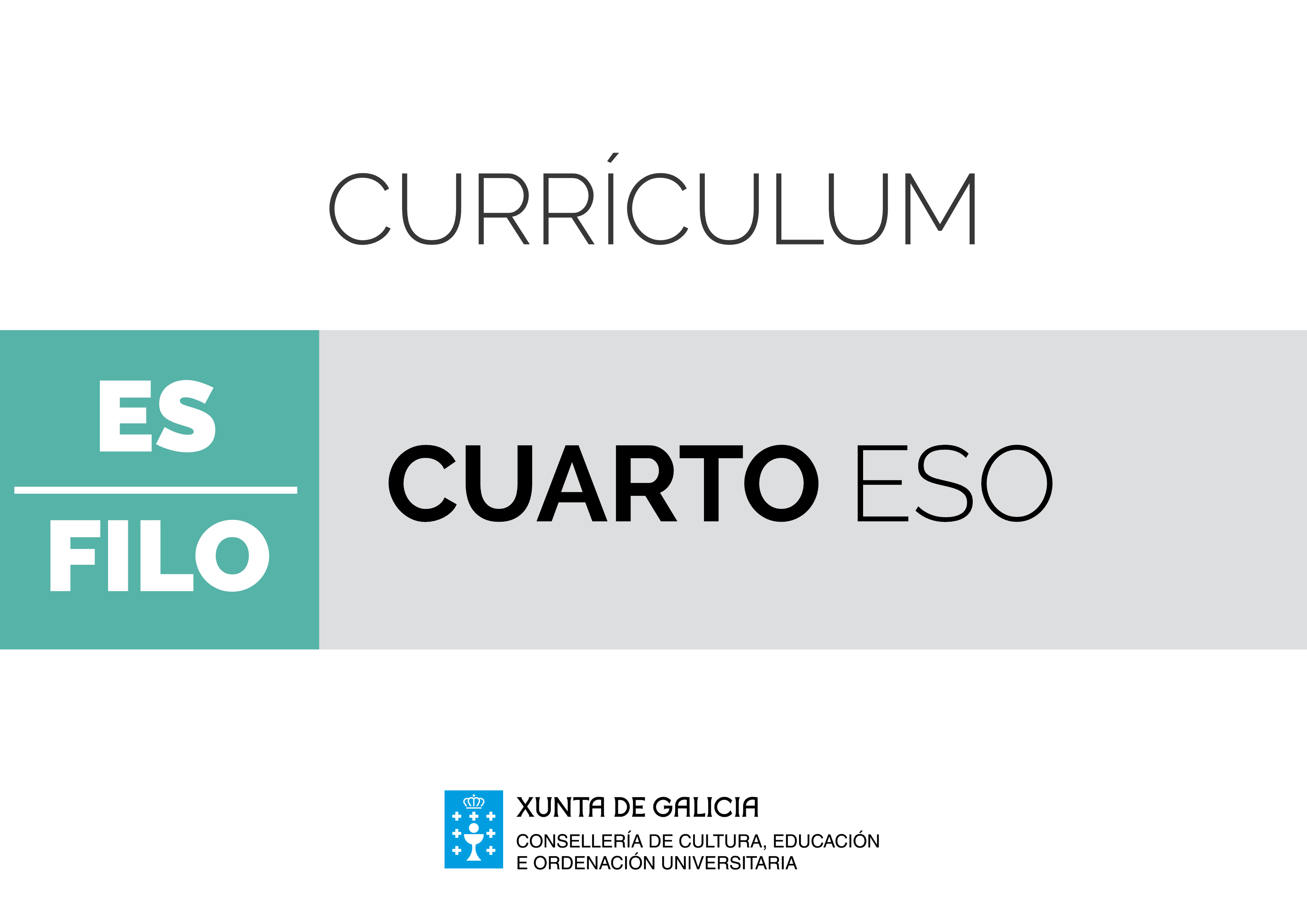 FilosofíaIntroduciónA materia de Filosofía de cuarto curso de ESO ten como unha das súas finalidades contribuír a dotar o alumnado dunha capacidade básica de comprensión. Esta capacidade, arrancando da propia experiencia humana, das vivencias, das inquedanzas e dos interrogantes que ela mesma suscita, debe catapultar o alumnado ao limiar dunha capacidade de crítica, de argumentación e síntese que, ademais da súa exemplificación filosófica, poida servirlle para desenvolverse como persoa e como cidadán ou cidadá, entendendo a radicalidade do saber filosófico como ferramenta de transformación e cambio. A comprensión de si mesmo/a e do mundo en que se vive, sen esquecer a súa vertente histórica, responde á dimensión teórica da filosofía como "preguntar radical" mediante a procura e tratamento dos grandes interrogantes filosóficos. Xunto a iso, a materia debe proxectar unha dimensión práctica, incidindo basicamente no fomento dunha actitude reflexiva e crítica que non acepte nada preconcibido, e dunha capacidade de pensar que, a través da mediación dialóxica, sexa capaz de argumentar de forma coherente e lóxica. O alumnado, deste xeito, deberá integrar coherentemente as súas ideas e as súas crenzas, someténdoas á crítica e á visión doutras persoas para ser quen de alcanzar un pensamento autónomo que integre os seus coñecementos e os seus valores, comprendendo a particularidade da filosofía como saber radical e global.Con este tratamento, que permite integrar nunha visión de conxunto a gran diversidade de saberes, capacidades e valores, a filosofía eríxese nunha ferramenta moi interesante para contribuír ao logro das máis importantes expectativas descritas nas competencias clave. É patente que as competencias clave deben estar perfectamente integradas nas propostas curriculares das áreas e materias, para desenvolver, de forma coherente e precisa, os resultados da aprendizaxe que o alumnado debe conseguir. Neste sentido, esta materia, dentro da implicación das competencias clave no sistema educativo español, pode contribuír a desenvolver especialmente as seguintes competencias: comunicación lingüística, aprender a aprender, competencias sociais e cívicas, e conciencia e expresións culturais. Cómpre valorarse que, dun xeito nomeadamente salientable, a materia no seu conxunto debe motivar o alumnado para aprender a aprender, competencia basal para a adquisición do amor ao saber, o que constitúe un eixe paradigmático para afrontar a vida e o mundo, dotando o alumno ou a alumna de valiosos apeiros para, desde a iniciativa persoal, formalo como persoa.Unha metodoloxía centrada e fundamentada nas competencias clave debe supor novos retos e, especialmente, importantes cambios na forma de entender a concepción do proceso de ensino e aprendizaxe, así como cambios na propia cultura escolar en xeral. Non só se fai necesaria unha estreita vinculación do profesorado no desenvolvemento curricular senón tamén transcendentes cambios nas prácticas de traballo e nos métodos de ensino. A avaliación das competencias require o concurso de estratexias e instrumentos para avaliar o alumnado de acordo cos seus desempeños na resolución de problemas que simulen contextos reais, mobilizando os seus coñecementos, as destrezas, os valores e as actitudes. E cómpre non esquecer, desde logo, a flexibilidade e a variabilidade nos procedementos de avaliación como parte inherente ao entendemento da avaliación como parte integral do proceso de ensino e aprendizaxe e, ao cabo, como un utensilio clave para mellorar a calidade da educación. Neste sentido, estratexias como a autoavaliación, a avaliación entre iguais ou a coavaliación favorecen a aprendizaxe desde a reflexión activa e desde a posta en práctica das dificultades e as fortalezas do alumnado, tendo o conta o horizonte de participación dos compañeiros e das compañeiras, e desde a colaboración do profesorado na regulación do proceso de ensino e aprendizaxe.A materia estrutúrase en seis bloques: "A filosofía", "Identidade persoal", "Socialización", "Pensamento", "Realidade e metafísica" e "Transformación". Pode entenderse, dun xeito escolar, que estes bloques representan globalmente un equilibrio, xa que tres deles responden a unha dimensión marcadamente teórica (filosofía, pensamento, realidade e metafísica), mentres os outros tres acentúan máis a vertente práctica da reflexión filosófica (identidade persoal, socialización e transformación). Co desenvolvemento destes bloques o alumnado debe ser quen, a través da internalización, a asimilación e a consecución das competencias clave, de adquirir unhas destrezas teórico-prácticas basais para o avance e a mellora no eido persoal e na interacción social, adquirindo, ao tempo, unha visión filosófica e cultural en xeral.Filosofía. 4º de ESOFilosofía. 4º de ESOFilosofía. 4º de ESOObxectivosContidosCriterios de avaliaciónEstándares de aprendizaxeCompetencias claveBloque 1. A filosofíaBloque 1. A filosofíaBloque 1. A filosofíabefhB1.1. Conceptos do bloque "A filosofía": filosofía, mito, logos, saber, opinión, abstracto, concreto, razón, sentidos, arché, causa, monismo, dualismo, pluralismo, substancia, prexuízo, etc.B1.2. Modos de pensar: coñecer, opinar, argumentar, interpretar, razoar, analizar, criticar, descubrir, crear.B1.1. Comprender o que é a reflexión filosófica, diferenciándoa doutros tipos de saberes que estudan aspectos concretos da realidade e do individuo.FIB1.1.1. Define e utiliza conceptos como filosofía, mito, logos, saber, opinión, abstracto, concreto, razón, sentidos, arché, causa, monismo, dualismo, pluralismo, substancia ou prexuízo, e elabora un glosario con eles. CAAbefhB1.1. Conceptos do bloque "A filosofía": filosofía, mito, logos, saber, opinión, abstracto, concreto, razón, sentidos, arché, causa, monismo, dualismo, pluralismo, substancia, prexuízo, etc.B1.2. Modos de pensar: coñecer, opinar, argumentar, interpretar, razoar, analizar, criticar, descubrir, crear.B1.1. Comprender o que é a reflexión filosófica, diferenciándoa doutros tipos de saberes que estudan aspectos concretos da realidade e do individuo.FIB1.1.2. Distingue entre, coñecer, opinar, argumentar, interpretar, razoar, analizar, criticar, descubrir e crear.CCLbehlB1.3. Explicación racional (logos) e mitolóxica (mito).B1.4. Comparativa de textos míticos e racionais ao respecto da cosmoxénese e a antropoxénese.B1.2. Coñecer a orixe da filosofía occidental (onde, cando e por que xorde), distinguíndoa dos saberes prerracionais, o mito e a maxia, en tanto que saber práctico, e comparándoa con algunhas características xerais das filosofías orientais.FIB1.2.1. Explica as diferenzas entre a explicación racional e a mitolóxica, en comparación tamén con algunhas características xerais das filosofías orientais.CCECbehlB1.3. Explicación racional (logos) e mitolóxica (mito).B1.4. Comparativa de textos míticos e racionais ao respecto da cosmoxénese e a antropoxénese.B1.2. Coñecer a orixe da filosofía occidental (onde, cando e por que xorde), distinguíndoa dos saberes prerracionais, o mito e a maxia, en tanto que saber práctico, e comparándoa con algunhas características xerais das filosofías orientais.FIB1.2.2. Le textos interpretativos e descritivos da formación do Cosmos e o ser humano, pertencentes ao campo mitolóxico e ao campo racional, e extrae semellanzas e diferenzas nas formulacións.CCLhlB1.5. A pregunta polo arché nos presocráticos: solucións de Heráclito, Parménides e Demócrito.B1.3. Identificar o primeiro interrogante filosófico da filosofía grega, a pregunta pola orixe, e coñecer as primeiras respostas dadas polos primeiros pensadores gregos.FIB1.3.1. Describe as primeiras respostas presocráticas á pregunta polo arché, coñece os seus autores e reflexiona por escrito sobre as solucións de interpretación da realidade expostas por Heráclito, Parménides e Demócrito.CCECCCLahlB1.6. O individuo e a polis en Sócrates e en Protágoras.B1.4. Coñecer o xiro antropolóxico da filosofía no século V a.C., explicando algunhas das ideas centrais de Sócrates e de Protágoras, e reflexionando sobre a aplicación práctica da filosofía respecto ao individuo e a sociedade en que vive. FIB1.4.1. Compara a interpretación do ser humano e a sociedade defendida por Sócrates coa exposta por Protágoras, e argumenta a súa propia postura.CSCghB1.7. A necesidade de dar sentido como consubstancial ao ser humano.B1.5. Reflexionar e argumentar, de xeito escrita e oral, sobre o interese, especificamente humano, por entenderse a si mesmo e o que o rodea.FIB1.5.1. Realiza pequenos ensaios, argumentando as súas opinións de xeito razoado, no que pretenda dar sentido a algún conxunto de experiencias.CAACCLhlB1.8. Funcións da filosofía nas súas vertentes teórica e práctica.B1.6. Recoñecer as funcións da filosofía en tanto que saber crítico que aspira a fundamentar, analizar e argumentar sobre os problemas últimos da realidade, desde unha vertente tanto teórica como práctica.FIB1.6.1. Diserta sobre as posibilidades da filosofía segundo as súas funcionalidades.CCLBloque 2. Identidade persoalBloque 2. Identidade persoalBloque 2. Identidade persoalbdhB2.1.Conceptos do bloque "Identidade persoal": personalidade, temperamento, carácter, conciencia, inconsciencia, condutismo, cognitivismo, psicoloxía humanística, psicanálise, etc.B2.1. Comprender a profundidade da pregunta "quen son?", coñecendo algunhas respostas dadas desde a psicoloxía e a filosofía, reflexionar e valorar a importancia de coñecerse a si mesmo/a, e expresalo por escrito.FIB2.1.1. Define e utiliza conceptos como personalidade, temperamento, carácter, conciencia, inconsciencia, condutismo, cognitivismo, psicoloxía humanística, psicanálise, e elabora un glosario con eses termos. CCLhB2.2. A personalidade.B2.2. Definir o que é a personalidade, así como os principais conceptos relacionados con ela.FIB2.2.1. Define e caracteriza o que é a personalidade.CCLhB2.3. Teorías sobre a personalidadeB2.3. Coñecer e explicar as teses centrais dalgunhas teorías sobre a personalidade.FIB2.3.1. Coñece as teses fundamentais sobre a personalidade e argumenta sobre iso.CCLabdghB2.4. Etapas do desenvolvemento da identidade persoal. Tipos de personalidade.B2.4. Recoñecer as etapas do desenvolvemento da identidade persoal, reflexionando sobre os factores que determinan o éxito e o fracaso, e achega a propia opinión razoada sobre estes dous conceptos.FIB2.4.1. Le textos literarios nos que se analiza a personalidade dos personaxes, identifica os trazos e os tipos de personalidade, e reflexiona por escrito sobre a temática.CAACCLlB2.5. O inconsciente na psicanálise.B2.5. Analizar que se entende por inconsciente no marco do pensamento da psicanálise.FIB2.5.1. Analiza que se entende por inconsciente.CCECabehnB2.6. O innato e o adquirido na formación da personalidade.B2.6. Reflexionar por escrito e dialogar en grupo sobre a posible incidencia que a herdanza xenética e o adquirido teñen na formación da personalidade.FIB2.6.1. Le e analiza textos filosóficos, literarios ou científicos cuxo punto de reflexión sexa a herdanza adquirida na formación da personalidade, incidindo no autocoñecemento.CAACCLCMCCTbegB2.7. A filosofía da mente e a neurociencia.B2.7. Investigar en internet en que consiste a filosofía da mente e a neurociencia, e seleccionar a información máis significativa.FIB2.7.1. Investiga e selecciona información significativa sobre conceptos fundamentais de filosofía da mente.CCLCDdhB2.8. A motivación e os conceptos asociados: emoción, sentimento, necesidades primarias e secundarias, autorrealización, vida afectiva e frustración.B2.8. Identificar a función e a importancia da motivación como factor enerxético e direccional da vida humana nas súas múltiples dimensións.FIB2.8.1. Define e utiliza con rigor conceptos como motivación, emoción, sentimento, necesidades primarias e secundarias, autorrealización, vida afectiva e frustración.CCLdB2.9. A motivación desde a teoría cognitiva: coñecemento e motivación.B2.9. Recoñecer, no marco da teoría cognitiva, o valor do coñecemento como elemento motivador da conduta humana, reflexionando sobre a consideración do ser humano como animal racional.FIB2.9.1. Explica as teses máis importantes da teoría cognitiva acerca do coñecemento e a motivación.CAAdhB2.10. Teoría humanística sobre a motivación. Diferenzas coa teoría cognitivista.B2.10. Explicar as ideas centrais da teoría humanística sobre a motivación, reflexionando sobre o carácter da motivación como elemento distintivo do ser humano fronte ao simplemente animal.FIB2.10.1. Explica as ideas centrais da teoría humanística sobre a motivación e expresa a súa opinión razoada ao respecto.CAACCLdhB2.10. Teoría humanística sobre a motivación. Diferenzas coa teoría cognitivista.B2.10. Explicar as ideas centrais da teoría humanística sobre a motivación, reflexionando sobre o carácter da motivación como elemento distintivo do ser humano fronte ao simplemente animal.FIB2.10.2. Explica e compara a visión sobre a motivación da teoría cognitivista e a da teoría humanística sobre a motivación.CAAdhB2.11. Condición afectiva humanaB2.12. Impulsos, emocións e sentimentos.B2.13. Papel do corpo na afectividadeB2.11. Coñecer a condición afectiva do ser humano, distinguindo entre impulsos, emocións e sentimentos, e recoñecendo o papel do corpo na posibilidade de manifestación do afectivo.FIB2.11.1. Analiza e argumenta sobre textos breves e significativos de autores salientables sobre as emocións, e argumenta por escrito as propias opinións.CCLdhmB2.14. Incidencia na conduta das emocións: frustración, desexo e amor.B2.12. Valorar a importancia da relación entre a motivación e o afectivo para dirixir a conduta humana en diferentes direccións e con distinta intensidade.FIB2.12.1. Analiza textos e diserta sobre a incidencia das emocións, como a frustración, o desexo ou o amor, entre outras, na conduta humana.CCLCSCbdghB2.15. Incidencia na conduta das emocións: A curiosidade e o pracer de aprender, o desexo de lograr obxectivos, a satisfacción pola resolución de problemas, o agrado polo recoñecemento de éxito e a compracencia polo estímulo de iniciativasB2.13. Reflexionar e argumentar sobre a importancia da motivación e das emocións, como a curiosidade e o pracer de aprender, o desexo de lograr obxectivos, a satisfacción pola resolución de problemas, o agrado polo recoñecemento de éxito, a compracencia polo estímulo de iniciativas, etc.FIB2.13.1. Argumenta sobre o papel das emocións para estimular a aprendizaxe, o rendemento, o logro de obxectivos e a resolución de problemas, entre outros procesos.CAACCLdghB2.16. As emocións como estímulo da iniciativa, a autonomía e o emprendemento.B2.14. Reflexionar sobre o papel das emocións como ferramenta para ser emprendedor/a e creativo/A.FIB2.14.1. Analiza textos en que se describe o papel das emocións como estímulo da iniciativa, a autonomía e o emprendemento.CCLCSIEEbdghB2.17. O ser humano como centro das múltiples perspectivas que se integran no saber orixinario que é a filosofía.B2.15. Coñecer, desde a historia da filosofía, algunhas das reflexións sobre aspectos que caracterizan o ser humano en canto tal, valorando a función da filosofía como saber orixinario e integrador de múltiples perspectivas cuxo centro común é a persoa.FIB2.15.1. Desenvolve de forma colaborativa un glosario para publicar en internet, coa terminoloxía filosófica da unidade.CDCSChlB2.18. Teorías sobre a alma de Platón e de Aristóteles, e relación nelas entre alma, corpo e afectos.B2.16. Explicar as teorías da alma de Platón e de Aristótoles, reflexionando sobre a consideración e a relación entre a alma, o corpo e os afectos, que se analizan nesas teorías.FIB2.16.1. Explica a teoría da alma de Platón.CCEChlB2.18. Teorías sobre a alma de Platón e de Aristóteles, e relación nelas entre alma, corpo e afectos.B2.16. Explicar as teorías da alma de Platón e de Aristótoles, reflexionando sobre a consideración e a relación entre a alma, o corpo e os afectos, que se analizan nesas teorías.FIB2.16.2. Explica a teoría da alma de Aristóteles.CCEChlB2.18. Teorías sobre a alma de Platón e de Aristóteles, e relación nelas entre alma, corpo e afectos.B2.16. Explicar as teorías da alma de Platón e de Aristótoles, reflexionando sobre a consideración e a relación entre a alma, o corpo e os afectos, que se analizan nesas teorías.FIB2.16.3. Argumenta a súa opinión sobre a relación entre o corpo e a mente ou alma.CAAghlB2.19. A introspección en Agostiño de Hipona.B2.17. Coñecer a importancia da introspección sinalada por Agostiño de Hipona, como método de autocoñecemento e de formación da propia identidade.FIB2.17.1. Explica o que é a introspección segundo Agostiño de Hipona, utilizando este tipo de pensamento en primeira persoa para describirse a si mesmo/a.CAAhlB2.20. O cogito de DescartesB2.21. O home-máquina dos materialistas franceses do século XVIII.B2.18. Describir e comparar a concepción cartesiana do papel do pensamento como aspecto que define o individuo, fronte ás concepcións materialistas e mecanicistas do home-máquina no materialismo francés do século XVIII.FIB2.18.1. Expón o significado da tese de Descartes "Penso, logo existo".CCEChlB2.20. O cogito de DescartesB2.21. O home-máquina dos materialistas franceses do século XVIII.B2.18. Describir e comparar a concepción cartesiana do papel do pensamento como aspecto que define o individuo, fronte ás concepcións materialistas e mecanicistas do home-máquina no materialismo francés do século XVIII.FIB2.18.2. Expón as súas reflexións sobre as implicacións do materialismo na súa descrición do ser humano.CCECCSChB2.22. A vontade como elemento definitorio do humano.B2.19. Coñecer a importancia da facultade da vontade como elemento definitorio do humano.FIB2.19.1. Explica o que é a vontade.CCLdhB2.23. Reflexión filosófica sobre a afectividade.B2.20. Expresar algunha das consideracións filosóficas sobre o afectivo.FIB2.20.1. Argumenta, desde o plano filosófico, sobre o papel das emocións na consideración do ser humano en canto tal.CCLghB2.24. O ser humano como proxecto.B2.21. Recoñecer as implicacións filosóficas da idea do home como proxecto.FIB2.21.1. Expresa e desenvolve a idea de home como proxecto.CCLCSIEEBloque 3. SocializaciónBloque 3. SocializaciónBloque 3. SocializaciónabghlB3.1. Conceptos do bloque "Socialización": individualidade, alteridade, socialización, estado de natureza, dereitos naturais, contrato social, respecto, propiedade, Estado, lexitimación, institucionalización, rol, status, conflito e cambio social, globalización, etc.B3.1. Identificar o "outro" tal como é na súa individualidade e, ao mesmo tempo, identificalo como un "alter ego" que comparte un espazo e unhas circunstancias comúns, dando lugar á intersubxectividade.FIB3.1.1. Define e utiliza conceptos como individualidade, alteridade, socialización, estado de natureza, dereitos naturais, contrato social, respecto, propiedade, Estado, lexitimación, institucionalización, rol, status, conflito e cambio social, e globalización.CCLCSCahlB3.2. Cultura e sociedade. Compoñentes socioculturais do ser humano.B3.2. Recoñecer a dimensión social e cultural do ser humano, identificando e distinguindo os conceptos de cultura e de sociedade.FIB3.2.1. Define e explica o significado dos conceptos de cultura e de sociedade, facendo referencia aos compoñentes socioculturais que hai no ser humano.CCECCCLalñoB3.3. Contidos culturais: institucións, ideas, crenzas, valores, obxectos materiais, etc.B3.4. Niveis biolóxico, afectivo e cognitivo na internalización da cultura.B3.3. Identificar o proceso de construción, os elementos e a lexitimación dunha cultura, valorando esta non só como ferramenta de adaptación ao medio, senón como ferramenta para a transformación e a autosuperación.FIB3.3.1. Expresa algúns dos principais contidos culturais, como son as institucións, as ideas, as crenzas, os valores, os obxectos materiais, etc. CCECalñoB3.3. Contidos culturais: institucións, ideas, crenzas, valores, obxectos materiais, etc.B3.4. Niveis biolóxico, afectivo e cognitivo na internalización da cultura.B3.3. Identificar o proceso de construción, os elementos e a lexitimación dunha cultura, valorando esta non só como ferramenta de adaptación ao medio, senón como ferramenta para a transformación e a autosuperación.FIB3.3.2. Coñece os niveis aos que se realiza a internalización dos contidos culturais dunha sociedade; é dicir, a nivel biolóxico, afectivo e cognitivo.CAACCECdhB3.5. Elementos do proceso de socialización: socialización primaria e secundaria.B3.4. Coñecer os elementos do proceso de socialización e relacionalos coa propia personalidade. FIB3.4.1. Describe a socialización primaria e secundaria.CSCahB3.6. Teses fundamentais sobre a orixe da sociedade e o Estado.B3.5. Coñecer as teorías sobre a orixe da sociedade e reflexionar de forma escrita sobre elas, argumentando as propias opinións ao respecto.FIB3.5.1. Explica as teses fundamentais sobre a orixe da sociedade e o Estado.CSCabdlB3.7. A civilización. Diferenza entre civilización e cultura. Oriente e Occidente.B3.6. Comprender o sentido do concepto de civilización, relacionando as súas semellanzas e diferenzas co concepto de cultura.FIB3.6.1. Explica o que é unha civilización e pon exemplos fundamentados, e investiga e reflexiona sobre as semellanzas e as diferenzas entre oriente e occidente.CAACCECCSCeghB3.8. Comunicación. Comunicación non verbal.B3.9.  A comunicación na época das tecnoloxías da información e da comunicación.B3.7. Definir o que é a comunicación, analizando as formas de comunicación non verbal, e a incidencia das novas tecnoloxías da información e da comunicación.FIB3.7.1. Explica o que é a comunicación e reflexiona sobre as vantaxes e os inconvenientes cando a ferramenta para ela son as novas tecnoloxías.CDaglB3.10. O individuo como capaz de innovar e crear cambios culturais.B3.8. Reflexionar sobre o posible papel activo dun/dunha mesmo/a na construción da cultura e, en canto tal, identificarse como ser creativo e innovador, capaz de xerar elementos culturais.FIB3.8.1. Reflexiona por escrito sobre o papel activo dun/dunha mesmo/a no seu contexto sociocultural, como ser capaz de innovar e xerar cambios culturais.CCLCSIEEabehlñoB3.11. Diferenzas culturais. Relativismo cultural e etnocentrismo.B3.9. Reflexionar e indagar sobre o relativismo cultural e o etnocentrismo.FIB3.9.1. Coñece o relativismo cultural e o etnocentrismo, e reflexiona sobre eles, expresando conclusións propias e achegando exemplos con feitos investigados e contrastados en internet.CAACCECCDBloque 4. PensamentoBloque 4. PensamentoBloque 4. PensamentobhB4.1. Conceptos do bloque "Pensamento": razón, sentidos, experiencia, abstracción, universalidade, sistematicidade, racionalismo, dogmatismo, empirismo, límite, intelixencia, intelixencia emocional, certeza e erro.B4.2. Características da racionalidade humana.B4.1. Comprender a facultade racional como específica do ser humano e as súas implicacións, analizando en que consiste a racionalidade e cales son as súas características.FIB4.1.1. Define e utiliza conceptos como razón, sentidos, experiencia, abstracción, universalidade, sistematicidade, racionalismo, dogmatismo, empirismo, límite, intelixencia, intelixencia emocional, certeza e erro.CCLbhB4.1. Conceptos do bloque "Pensamento": razón, sentidos, experiencia, abstracción, universalidade, sistematicidade, racionalismo, dogmatismo, empirismo, límite, intelixencia, intelixencia emocional, certeza e erro.B4.2. Características da racionalidade humana.B4.1. Comprender a facultade racional como específica do ser humano e as súas implicacións, analizando en que consiste a racionalidade e cales son as súas características.FIB4.1.2. Explica o que é a racionalidade e describe algunhas das súas características.CCLhlB4.3. Posibilidades e límites da razón.B4.2. Explicar as teses básicas dalgunhas concepcións filosóficas sobre as posibilidades e os límites da razón.FIB4.2.1. Explica a concepción sobre as posibilidades da razón.CCLfB4.4. Racionalidade teórica e racionalidade práctica. Teoría e experiencia.B4.3. Distinguir a racionalidade teórica da racionalidade práctica, así como teoría e experiencia.FIB4.3.1. Identifica as dúas posibilidades de aplicación da racionalidade: teórica e práctica.CAACCECdhlB4.5. Concepcións contemporáneas sobre a intelixencia.B4.6. Teoría da intelixencia emocional.B4.4. Coñecer a concepción contemporánea sobre a intelixencia, incidindo na teoría da intelixencia emocional de Daniel Goleman.FIB4.4.1. Explica as teses centrais da teoría da intelixencia emocional. CSCdhlB4.5. Concepcións contemporáneas sobre a intelixencia.B4.6. Teoría da intelixencia emocional.B4.4. Coñecer a concepción contemporánea sobre a intelixencia, incidindo na teoría da intelixencia emocional de Daniel Goleman.FIB4.4.2. Argumenta sobre a relación entre a razón e as emocións.CCLCSCbghB4.7. A verdade e os seus tipos: a verdade como correspondencia; a verdade segundo o pragmatismo americano; a verdade desde o perspectivismo e o consenso.B4.8. Papel do erro na procura da verdade. O erro como oportunidade.B4.5. Comprender algúns dos principais tipos de verdade (a verdade como correspondencia; a verdade segundo o pragmatismo americano; a verdade desde o perspectivismo e o consenso) e reflexionar sobre a posibilidade de alcanzar a verdade absoluta.FIB4.5.1. Define algúns tipos de verdade, como son a verdade como correspondencia, a verdade segundo o pragmatismo americano e a verdade desde o perspectivismo.CCLbghB4.7. A verdade e os seus tipos: a verdade como correspondencia; a verdade segundo o pragmatismo americano; a verdade desde o perspectivismo e o consenso.B4.8. Papel do erro na procura da verdade. O erro como oportunidade.B4.5. Comprender algúns dos principais tipos de verdade (a verdade como correspondencia; a verdade segundo o pragmatismo americano; a verdade desde o perspectivismo e o consenso) e reflexionar sobre a posibilidade de alcanzar a verdade absoluta.FIB4.5.2. Reflexiona sobre a parte positiva de equivocarse e a importancia do erro como posibilidade de procura de novas estratexias e solucións.CAACSIEEBloque 5. Realidade e metafísicaBloque 5. Realidade e metafísicaBloque 5. Realidade e metafísicahlB5.1. Conceptos do bloque "Realidade e metafísica": metafísica, realidade, pregunta radical, esencia, natureza, cosmos, caos, creación, finalismo, continxente, mecanicismo e determinismo.B5.2. Metafísica: o seu obxecto e o seu método.B5.1. Coñecer o significado do termo "metafísica", comprendendo que é a principal disciplina das que compoñen a filosofía, identificando o seu obxectivo fundamental, consistente en realizar preguntas radicais sobre a realidade, e entendendo en que consiste o "preguntar radical".FIB5.1.1. Define e utiliza conceptos como metafísica, realidade, pregunta radical, esencia, natureza, cosmos, caos, creación, finalismo, continxente, mecanicismo e determinismo.CCLhlB5.1. Conceptos do bloque "Realidade e metafísica": metafísica, realidade, pregunta radical, esencia, natureza, cosmos, caos, creación, finalismo, continxente, mecanicismo e determinismo.B5.2. Metafísica: o seu obxecto e o seu método.B5.1. Coñecer o significado do termo "metafísica", comprendendo que é a principal disciplina das que compoñen a filosofía, identificando o seu obxectivo fundamental, consistente en realizar preguntas radicais sobre a realidade, e entendendo en que consiste o "preguntar radical".FIB5.1.2. Define o que é a metafísica, o seu obxecto de coñecemento e o seu modo característico de preguntar sobre a realidade.CCECbfhlnB5.3. A natureza como esencia e como totalidade: o Universo.B5.4. Orixe do Universo. Eternidade ou creación.B5.5. Respostas á pregunta pola finalidade do Universo.B5.6. Respostas á pregunta sobre o posto do ser humano no Universo.B5.2. Comprender unha das principais respostas á pregunta acerca do que é a natureza e identificar esta non só como a esencia de cada ser, senón ademais como o conxunto de todas as cousas que hai, e coñecer algunhas das grandes preguntas metafísicas acerca da natureza: a orixe e a finalidade do Universo, a orde que rexe a natureza, se é que a hai, e o posto do ser humano no Cosmos, reflexionando sobre as implicacións filosóficas de cada unha destas cuestións.FIB5.2.1. Expresa as dúas posibles respostas á pregunta pola orixe do Universo (é eterno ou foi creado), e expón as súas reflexións sobre as implicacións relixiosas e filosóficas de ambas as dúas.CAACCECCMCCTbfhlnB5.3. A natureza como esencia e como totalidade: o Universo.B5.4. Orixe do Universo. Eternidade ou creación.B5.5. Respostas á pregunta pola finalidade do Universo.B5.6. Respostas á pregunta sobre o posto do ser humano no Universo.B5.2. Comprender unha das principais respostas á pregunta acerca do que é a natureza e identificar esta non só como a esencia de cada ser, senón ademais como o conxunto de todas as cousas que hai, e coñecer algunhas das grandes preguntas metafísicas acerca da natureza: a orixe e a finalidade do Universo, a orde que rexe a natureza, se é que a hai, e o posto do ser humano no Cosmos, reflexionando sobre as implicacións filosóficas de cada unha destas cuestións.FIB5.2.2. Expón as dúas posturas sobre a cuestión acerca de se o Universo ten unha finalidade, unha dirección, ou se non a ten, e argumenta filosoficamente a súa opinión ao respecto.CAACMCCTbfhlnB5.3. A natureza como esencia e como totalidade: o Universo.B5.4. Orixe do Universo. Eternidade ou creación.B5.5. Respostas á pregunta pola finalidade do Universo.B5.6. Respostas á pregunta sobre o posto do ser humano no Universo.B5.2. Comprender unha das principais respostas á pregunta acerca do que é a natureza e identificar esta non só como a esencia de cada ser, senón ademais como o conxunto de todas as cousas que hai, e coñecer algunhas das grandes preguntas metafísicas acerca da natureza: a orixe e a finalidade do Universo, a orde que rexe a natureza, se é que a hai, e o posto do ser humano no Cosmos, reflexionando sobre as implicacións filosóficas de cada unha destas cuestións.FIB5.2.3. Analiza textos cuxo punto de reflexión é a realidade física que nos rodea e os interrogantes filosóficos que suscita.CCLfhB5.7. Determinismo e Indeterminismo. Teoría do caos.B5.3. Coñecer as implicacións filosóficas da teoría do caos, comprendendo a importancia de sinalar se a natureza se rexe por leis deterministas ou se rexe polo azar cuántico, e argumentar a propia opinión sobre como afecta esta resposta de cara á comprensión da conduta humana.FIB5.3.1. Define o que é o determinismo e o indeterminismo, no marco da reflexión sobre se existe unha orde no Universo rexida por leis.CMCCTfhlnB5.8. Sentido da existencia. Vida e morte.B5.9. Sentido da historia.B5.10. Lugar do ser humano no mundo.B5.4. Reflexionar sobre a interrogación polo sentido da existencia, explicando as teses centrais dalgunhas teorías filosóficas da vida, e disertar razoadamente sobre a vida ou a morte, ou o devir histórico, ou o lugar do individuo na realidade, entre outras cuestións metafísicas.FIB5.4.1. Coñece as teses centrais do vitalismo de filósofos/as que reflexionan sobre a vida.CCECfhlnB5.8. Sentido da existencia. Vida e morte.B5.9. Sentido da historia.B5.10. Lugar do ser humano no mundo.B5.4. Reflexionar sobre a interrogación polo sentido da existencia, explicando as teses centrais dalgunhas teorías filosóficas da vida, e disertar razoadamente sobre a vida ou a morte, ou o devir histórico, ou o lugar do individuo na realidade, entre outras cuestións metafísicas.FIB5.4.2. Analiza textos literarios, filosóficos e científicos que versan sobre temas metafísicos como a existencia, a morte, o devir histórico ou o lugar do individuo na realidade, e expón as súas propias reflexións ao respecto.CCLBloque 6. TransformaciónBloque 6. TransformaciónBloque 6. TransformaciónabghB6.1. Conceptos do bloque "Transformación-ética": vontade, liberdade negativa, liberdade positiva, autodeterminación, libre albedrío, determinismo, indeterminismo e condicionamento.B6.1. Coñecer os dous significados do concepto de liberdade de acción (liberdade negativa e  liberdade positiva), e aplicalos tanto no ámbito da sociedade política como no terreo da vida privada ou a liberdade interior.FIB6.1.1. Define e utiliza conceptos como vontade, liberdade negativa, liberdade positiva, autodeterminación, libre albedrío, determinismo, indeterminismo e condicionamento.CSCabghB6.1. Conceptos do bloque "Transformación-ética": vontade, liberdade negativa, liberdade positiva, autodeterminación, libre albedrío, determinismo, indeterminismo e condicionamento.B6.1. Coñecer os dous significados do concepto de liberdade de acción (liberdade negativa e  liberdade positiva), e aplicalos tanto no ámbito da sociedade política como no terreo da vida privada ou a liberdade interior.FIB6.1.2. Analiza textos breves sobre o tema da liberdade, e argumenta a propia opinión.CSChB6.2. Libre albedrío e vontade.B6.2. Comprender o que é o libre albedrío ou a liberdade interior, en relación coa posibilidade de autodeterminación dun mesmo e coa facultade da vontade.FIB6.2.1. Explica o que é o libre albedrío e a facultade humana da vontade.CCLafghB6.3. Libre albedrío: condicionamentos sociais e políticos.B6.4. Libre albedrío: xenética e neurociencia.B6.3. Reflexionar e argumentar sobre a relación entre a liberdade interior e a liberdade social e política.FIB6.3.1. Expón as súas reflexións sobre a posibilidade de que exista ou non o libre albedrío, tendo en conta os avances no coñecemento da xenética e a neurociencia.CMCCTCSChB6.5. O libre albedrío e o determinismo na natureza.B6.4. Coñecer a existencia de determinismo na natureza, analizando a posibilidade que ten o ser humano de ser libre, tendo en conta que é un ser natural e, en canto tal, sometido ás leis da natureza.FIB6.4.1. Argumenta sobre as posibilidades do ser humano de actuar libremente, tendo en conta que é un ser natural.CCLCSChlB6.6. Posturas filosóficas sobre o libre albedrío: a do estoicismo, a de Kant e a intermedia, que avoga pola non existencia da liberdade absoluta.B6.5. Recoñecer as tres posturas sobre o problema da liberdade absoluta ou condicionada: a tese estoica, a negación do sometemento da vontade ás leis naturais de Kant e a posición intermedia, que rexeita non a liberdade, senón a liberdade absoluta. FIB6.5.1. Expresa diferentes posturas de filósofos en torno ao tema da liberdade.CSCbdhB6.7. Conceptos do bloque "Transformación-Estética": estética, creatividade, sinapse neuronal, imaxinación, pensamento diverxente, pensamento converxente e serendipia.B6.6. Coñecer a estética como a parte da filosofía que estuda o proceso creativo, a experiencia estética e a beleza.FIB6.6.1. Define e utiliza conceptos como estética, creatividade, sinapse neuronal, imaxinación, pensamento diverxente, pensamento converxente e serendipia.CCLCMCCTghB6.7. Imaxinación humana: características.B6.8. Imaxinación: funcionamento e mecanismos de aparición de novas ideas.B6.7. Identificar o que é a imaxinación, en tanto que facultade específica do ser humano, explicando como funciona e cales son as súas características.FIB6.7.1. Le e comenta textos breves e significativos sobre o mecanismo de aparición de ideas novas.CAACCLghB6.7. Imaxinación humana: características.B6.8. Imaxinación: funcionamento e mecanismos de aparición de novas ideas.B6.7. Identificar o que é a imaxinación, en tanto que facultade específica do ser humano, explicando como funciona e cales son as súas características.FIB6.7.2. Explica o que é a imaxinación e exemplifícaa mediante a redacción de relatos breves de temática filosófica.CCLCSIEEbeghnB6.9. Creatividade humana.B6.8. Recoñecer a capacidade humana da creatividade, en tanto que potencialidade existente en todas as persoas e que se consegue adestrando o cerebro.FIB6.8.1. Analiza textos de literatura fantástica, considerando os elementos especificamente creativos e reflexionando sobre eles.CCLCSIEEghnB6.10. Fases do proceso creativo.B6.9. Coñecer as fases do proceso creativo e reflexionar sobre a importancia de que o pensamento diverxente imaxinativo e o pensamento lóxico e racional traballen xuntos.FIB6.9.1. Explica as fases do proceso creativo.CSIEEbnB6.11. Principais técnicas de desenvolvemento da creatividade: revisión de supostos e inversión.B6.10. Coñecer e aplicar algunhas técnicas de desenvolvemento da creatividade.FIB6.10.1. Utiliza a técnica de desenvolvemento da creatividade coñecida como de revisión de supostos e inversión, e aplícaa sobre algunha teoría filosófica ou científica.CAAbnB6.11. Principais técnicas de desenvolvemento da creatividade: revisión de supostos e inversión.B6.10. Coñecer e aplicar algunhas técnicas de desenvolvemento da creatividade.FIB6.10.2. Explica as principais técnicas de desenvolvemento da creatividade.CSIEEabghB6.12. Técnica do brainstorming.B6.11. Utilizar a técnica do brainstorming para construír unha historia literaria con temática filosófica.FIB6.11.1. Utiliza de forma colectiva a técnica do brainstorming para reflexionar sobre temas filosóficos tratados durante o curso.CAACSCbghB6.13. Relación entre liberdade e creatividade.B6.12. Valorar a liberdade como condición básica para a creatividade innovadora, a conexión entre si das ideas preexistentes e a competitividade.FIB6.12.1. Argumenta sobre o papel da liberdade como condición fundamental para a creación, e razoa a súa opinión.CCLCSCghnB6.14. Elementos que potencian a creatividade: motivación, perseveranza, orixinalidade e medio.B6.13. Coñecer as características das persoas especialmente creativas, como a motivación, a perseveranza, a orixinalidade e o medio, e investigar sobre como se poden potenciar esas calidades.FIB6.13.1. Explica as características das persoas especialmente creativas e algunhas das formas en que pode potenciarse esta condición.CCECCSIEEgB6.15. Innovación e creación como asunción de riscos.B6.14. Reflexionar argumentadamente sobre o sentido do risco e a súa relación para alcanzar solucións innovadoras e, xa que logo, a posibilidade de evolucionar.FIB6.14.1. Argumenta sobre a importancia de asumir riscos e saír da chamada zona de confort para alcanzar metas e lograr resultados creativos e innovadores.CSIEE